 Procedura postępowania podczas przyjmowania dziecka  do  szkoły/oddziałów przedszkolnych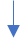 